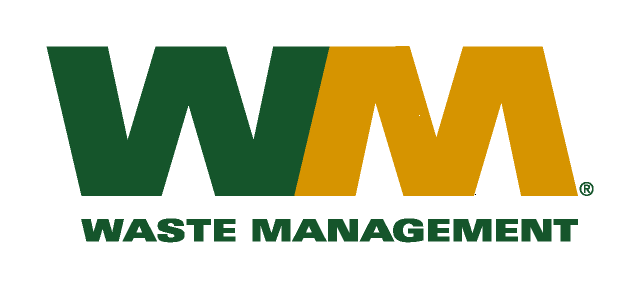 December 17, 2015Washington Utilities and Transportation CommissionChandler Plaza Building1300 S. Evergreen Park Drive SWP.O. Box 47250 Olympia, WA. 98504-7250Subject: Waste Management – North Sound and Waste Management - Marysville, divisions of Waste Management of Washington, Inc. (G-237); Tariff No. 19 TG-152165Enclosed herein, you will find revised replacement page 31for the above referenced docket. This page is being replaced to correct a clerical error. Please do not re-docket.If you have any questions or need additional information, please contact me at:Address: 				720 4th Avenue, Suite 400, Kirkland, WA 98033Telephone /Fax #:		(425) 814-7840 / (425) 814-7866e-mail:					mweinstein@wm.comRespectfully,	Michael A. WeinsteinSenior Pricing Manager, Pacific Northwest Market Area